PS MATHS :JEU DU CHEMINIntentions pédagogiques : Déplacer un pion sur un jeu,
Dénombrer les constellations sur 1 dé.Matériel : Imprimer le modèle du jeu (page suivante),
1 dé (avec les chiffres de 1 à 6),  1 pion par joueur, crayons feutres et couleurs.Activités :1/ Montrer le jeu à l’enfant. Laisser l’enfant décrire le jeu et en imaginer les règles.2/ Décorer le jeu.3/ Le jeu :Règles : Les joueurs posent leur pion sur la case départ et jouent chacun leur tour en lançant le dé. Déplacer le pion en fonction du nombre de constellations sur le dé.Le premier joueur qui a son pion sur la case arrivée a gagné !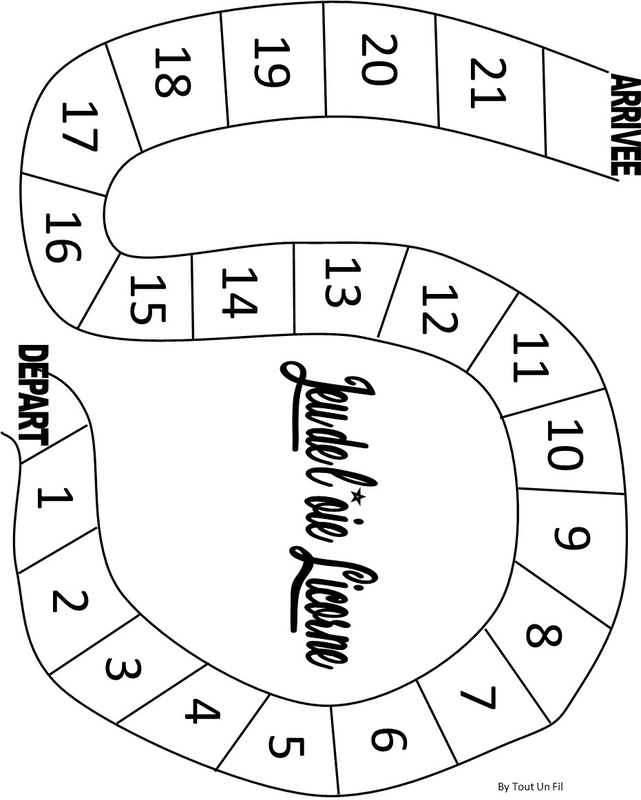 